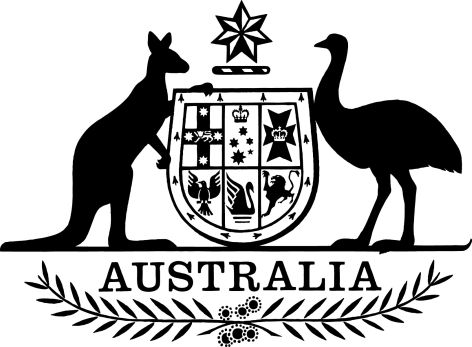 Medical and Midwife Indemnity Legislation Amendment (Eligible Run-off Claims) (No 2) Rules 2022I, Mark Butler, Minister for Health and Aged Care, make the following rules.Dated		16 October 2022		Mark ButlerMinister for Health and Aged CareContents1  Name	12  Commencement	13  Authority	14  Schedules	1Schedule 1—Amendments	2Medical Indemnity Rules 2020	2Midwife Professional Indemnity (Commonwealth Contribution) Scheme Rules 2020	21  Name		This instrument is the Medical and Midwife Indemnity Legislation Amendment (Eligible Run-off Claims) (No 2) Rules 2022.2  Commencement	(1)	Each provision of this instrument specified in column 1 of the table commences, or is taken to have commenced, in accordance with column 2 of the table. Any other statement in column 2 has effect according to its terms.Note:	This table relates only to the provisions of this instrument as originally made. It will not be amended to deal with any later amendments of this instrument.	(2)	Any information in column 3 of the table is not part of this instrument. Information may be inserted in this column, or information in it may be edited, in any published version of this instrument.3  Authority		This instrument is made under section 80 of the Medical Indemnity Act 2002 and section 90 of the Midwife Professional Indemnity (Commonwealth Contribution) Scheme Act 2010.  4  Schedules		Each instrument that is specified in a Schedule to this instrument is amended as set out in the applicable items in the Schedule concerned, and any other item in a Schedule to this instrument has effect according to its terms.Schedule 1—AmendmentsMedical Indemnity Rules 20201  Subsection 23(2)(b)Omit “21 September 2022”, substitute: “31 December 2022”.2  Subsection 23(3)Omit “21 October 2022”, substitute “31 December 2022”.Midwife Professional Indemnity (Commonwealth Contribution) Scheme Rules 20203  Subsection 11(2)(b)Omit “21 September 2022”, substitute “31 December 2022”.4  Subsection 11(3) Omit “21 October 2022”, substitute “31 December 2022”.Commencement informationCommencement informationCommencement informationColumn 1Column 2Column 3ProvisionsCommencementDate/Details1.  The whole of this instrumentThe day after this instrument is registered.